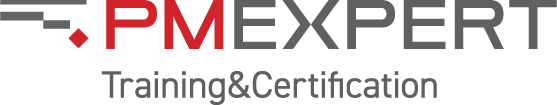 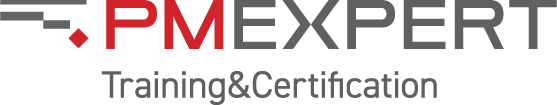 Принципы управления проектами для непроектных менеджеров (на базе PMBOK®7 2021).Краткое описаниеПроектный подход получил широкое распространение, так как доказал свою эффективность во всех отраслях и странах. В проекты вовлекаются не только менеджеры по управлению проектами, но и непроектные специалисты.Получить дополнительные карьерные возможности, достигать целей в работе без лишних затрат сил и времени, быстро находить взаимопонимание с коллегами гораздо легче, применяя принципы проектного управления.Принципы управления проектами – это набор основных правил и подходов, которые помогают достигать успеха в выполнении проектов. На курсе подробно изучаются 12 принципов управления проектами международного стандарта PMBOK® 7th Edition.Курс рассчитан на 10 часов самостоятельной работы. Слушатели изучают теоретический материал на платформе дистанционного обучения iSpring, закрепляя его путем решения мини-тестов и мини-кейсов. Практические навыки отрабатываются путем самостоятельного решения бизнес-кейса.

Решение практического бизнес-кейса будет проверяется экспертом, после чего слушатель получает развернутую обратную связь. Проверка задания и ответы на вопросы осуществляются в течение 24 рабочих часов после отправки. Задание на проверку эксперту необходимо отправить за 3 дня до окончания курса, чтобы успеть получить обратную связь.Результат обучения: После прохождения курса слушатель сможет:получить общее представление о том, как проекты организуются и управляются;легче реагировать на изменения в компании и принимать решения в рамках целей проекта;разобраться, какой вклад может сделать в результаты проекта;говорить на одном языке с командой, руководством, заказчиками и другими сторонами проекта;более эффективно обмениваться информацией, управлять ожиданиями и участвовать в сотрудничестве;начать карьеру в сфере управления проектами;быстрее и качественнее достигать целей в повседневной жизни.«Незрелая» проектная корпоративная культура – одна из топ-причин недостижения проектами поставленных целей. Обучение сотрудников на курсе, основанном на Стандарте управления проектами PMI PMBOK® 7th Edition, позволит организации повысить зрелость проектной культуры и за счет этого успешность реализуемых проектов.Для кого курсРуководители и профессионалы, работающие в организациях, внедряющих или развивающих систему управления проектами.Организации, внедряющие или развивающие систему управления проектами и нацеленные на развитие проектной корпоративной культуры.Предварительная подготовка не требуется.Учебные часыОбщая продолжительность курса – 10 часов, в том числесамостоятельное изучение материала на платформе дистанционного обучения iSpring;решение практического бизнес-кейса.Формат обученияДистанционное обучение на платформе iSpring (доступ предоставляется на 30 дней) + проверка решения бизнес-кейса экспертом с предоставлением развернутой обратной связи.Разбивка PDU по Треугольнику талантов10 PDUПрограмма курса Ways of WorkingPower SkillsBusiness Acumen262Тема 1.1Введение. Что такое проекты и проектное управлениеОпределение проекта. Отличие проектной и операционной деятельности. PMI — международная профессиональная некоммерческая ассоциация руководителей проектов. Структура PMI PMBOK® 7th Edition. Стандарт управления проектами PMBOK® 7th Edition. Что такое принципы управления проектами. Практическое задание: мини-тест, мини-кейс/ответ на открытый вопросТема 1.2Система создания ценностиСоздание ценности: какую роль играют проекты в системе, создающей ценность для организации и заинтересованных сторон. Увязка целей проектов со стратегическими целями организацииОрганизация системы управления проектами: как системы управления поддерживают систему создания ценности. Стоимость и ценность профессионального управления проектамиФункционал управления проектами: какие функции необходимы для успешной реализации проектовСреда, в которой реализуются проекты: внутренние и внешние факторы, влияющие на реализацию проектов и создание ценности. Исполнение проектов в различных организационных структурах компании - функциональной, матричной, проектнойВзаимосвязь управления продуктом и проектом: как взаимосвязаны между собой портфели, программы, проекты и продукты  Практическое задание: мини-тест, мини-кейс/ответ на открытый вопросТема 1.3Принципы управления проектомОтветственное управление (Stewardship). Взаимосвязь руководства проектами (project management) и ответственного управления (project stewardship). Качества, присущие ответственному управлению: честность, забота, надежность, способность удовлетворять потребности заинтересованных сторон проекта. Важность понимания финансовых, социальных, технических условий, осведомленности о вопросах окружающей среды.Практическое задание: мини-тест, мини-кейс/ответ на открытый вопросБлагоприятная рабочая среда для команды проекта. Культура проектной команды внутри корпоративной организационной культурой. Достижение синергетического эффекта за счет разнообразия знаний, навыков и опыта членов команды проекта.Практическое задание: мини-тест, мини-кейс/ответ на открытый вопросЭффективное вовлечение заинтересованных сторон. Влияние заинтересованных сторон на проекты, эффективность и результаты. Служение интересам заинтересованных сторон через вовлечение в работу проектной команды. Проактивное вовлечение заинтересованных сторон - ключевой фактор увеличения ценности, создаваемой проектом.Практическое задание: мини-тест, мини-кейс/открытый вопросФокусировка на ценности проекта. Создание ценности для организации – конечный индикатор успеха проекта. Постоянная оценка и адаптация проекта для максимизации его ценности.Практическое задание: мини-тест, мини-кейс/открытый вопросСистемное мышлениеПроект как система. Системный подход к реализации проекта.Практическое задание: мини-тест, мини-кейс/открытый вопросЛидерское поведениеЧетыре аспекта лидерства в управлении проектами. Ситуационное лидерство. Понимание различий в мотивации членов команды проекта. Этика участников проекта.Практическое задание: мини-тест, мини-кейс/открытый вопросАдаптация подходов к реализации проектаВажность адаптации подходов к уникальному контексту проекта. Адаптация на уровне организации. Адаптация на уровне проекта. Непрерывное совершенствование.Практическое задание: мини-тест, мини-кейс/открытый вопросСистемный подход к качествуРоль качества в успехе проекта. Соответствие ожиданиям заинтересованных сторона проекта. Встраивание качества в процессы и результаты.Практическое задание: мини-тест, мини-кейс/открытый вопросСнижение неопределенности в проектах с возрастающей сложностью (Navigate complexity)Области проекта, наиболее уязвимые при возрастающей сложности. Распознавание и снижение влияния сложности на результаты проекта. Управление сложностью в мегапроектах.Практическое задание: мини-тест, мини-кейс/открытый вопросОптимизация реагирования на рискиВлияние рисков на результаты проекта. Непрерывный поиск возможностей и выявление угроз. Фокусировка на возможностях и угрозах, напрямую влияющих на результаты проектов. Баланс между стратегиями реагирования на риски и ценностью, создаваемой проектом. Практическое задание: мини-тест, мини-кейс/открытый вопросАдаптивность и устойчивостьКак устоять в "VUCA" мире. Гибкость и адаптивность. Устойчивость к негативных факторам внешней и внутренней бизнес-среды.Практическое задание: мини-тест, мини-кейс/открытый вопросУправление изменениямиНеизбежность и необходимость изменений. Структурный подход к изменениям. Работа с сопротивлением изменениям.Практическое задание: мини-тест, мини-кейс/открытый вопросТема 1.4Практический кейс. «Разбор полетов» или Почему провалился проект? Решение бизнес-кейса направлено на практическую отработку материала, изученного самостоятельно в дистанционном формате. Сценарий кейса построен на роли соблюдения/нарушения принципов реализации проектов в достижении успеха или его провале. 